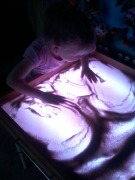 ДЕТСКАЯ ТРЕВОЖНОСТЬПонять ребенка и помочь ему –                                                       вот основная наша задача.  В реабилитационный центр часто поступают дети с нарушениями в эмоционально-личностной сфере. Велико число тревожных детей, отличающихся повышенным беспокойством, неуверенностью, эмоциональной неустойчивостью. Это связано с условиями воспитания, особенностями социальной среды, в  которой они проживают. Тревожность – это индивидуальная психологическая особенность, которая заключается в повышенной склонности испытывать беспокойство в самых  различных  жизненных ситуациях , в том числе и в таких, которые к этому не располагают. Тревожность бывает ситуативная и общая.Физиологическими признаками тревоги являются учащенное сердцебиение, поверхностное дыхание, сухость во рту, ком в горле, слабость в ногах.  Однако помимо физиологических, существуют еще и поведенческие признаки проявления тревоги: ребенок начинает грызть ногти, качаться на стуле, барабанить пальцами по столу, теребить волосы, крутить в руках разные предметы и др. Тревожность может быть вызвана  возрастными страхами, которые присущи большинству здоровых детей данного возраста, и индивидуальными, свойственными только конкретному ребенку.Тревожности могут быть подвержены как мальчики, так и девочки, но специалисты считают, что в дошкольном возрасте более тревожными являются мальчики, к  9-11 годам - соотношение становится равномерным, после 12 лет происходит резкое повышение уровня тревожности у девочек. При этом, тревога девочек по своему содержанию отличается от тревоги мальчиков: девочек больше волнуют взаимоотношения с другими людьми (ссоры, разлуки и т. д.), мальчиков — насилие во всех его аспектах.Чаще всего тревожность развивается тогда, когда ребенок находится в состоянии (ситуации) внутреннего конфликта.Одной из отличительных черт тревожных детей является их чрезмерное беспокойство. Причем, иногда они боятся даже не самого события, а его предчувствия. Иногда у ребенка существуют совершенно конкретные страхи: страх темноты, высоты, одиночества и т. д.Довольно часто тревожные дети имеют заниженную самооценку, что   выражается в болезненном восприятии критики от окружающих, обвинении себя во многих неудачах, в боязни браться за новое сложное задание. Такие дети, как правило, чаще других подвергаются манипуляциям со стороны взрослых и сверстников. Кроме того, чтобы вырасти в собственных глазах, тревожные дети иногда любят покритиковать других. Для того чтобы помочь детям данной категории повысить самооценку,  необходимо оказывать им поддержку, проявлять искреннюю заботу о них и как можно чаще давать позитивную оценку их действиям и поступкам.Если в дошкольном и младшем школьном возрасте ребенок не испытывает такой поддержки от взрослых, то в подростковом возрасте его проблемы увеличиваются, «развивается резкое ощущение личностного дискомфорта». Тревожный ребенок, став взрослым, может сохранить привычку выбирать для выполнения только простые задачи, так как именно в этом случае он может быть уверен, что успешно справится с проблемой.Для того чтобы помочь ребенку повысить свою самооценку, прежде всего, необходимо как можно чаще называть ребенка по имени и хвалить его в присутствии других детей и взрослых. Кроме того, можно поощрять таких детей, поручая им выполнение престижных в данном коллективе поручений. Отрицательное влияние на формирование адекватной самооценки оказывает прием, который используют в работе некоторые воспитатели: сравнение результатов выполнения задания одних детей с другими. В случае взаимодействия с другими категориями детей (например, с гиперактивными) данный способ может сыграть положительную роль, но при общении с тревожным ребенком он просто недопустим. Если же воспитатель все-таки хочет провести сравнение, то лучше сравнить результаты данного ребенка с его же результатами, которых он достиг вчера, неделю или месяц назад. При работе с детьми, страдающими заниженной самооценкой,  желательно избегать таких заданий, которые выполняются за определенное фиксированное педагогом время. Таких детей желательно спрашивать не в начале и не в конце урока, а в середине. Не следует торопить и подгонять их с ответом. Если взрослый уже задал вопрос, он должен дать ребенку необходимо длительный срок для ответа, стараясь не повторять свой вопрос дважды или даже трижды. В противном случае ребенок ответит нескоро, так как каждое повторение вопроса он будет воспринимать как новый стимул.Если взрослый обращается к тревожному ребенку, он должен постараться установить визуальный контакт, такое прямое общение «глаза в глаза» вселяет чувство доверия в душу ребенка.Для того чтобы тревожный ребенок не считал себя хуже других детей, желательно проводить беседы с детским коллективом, во время которых все дети рассказывают о своих затруднениях, испытываемых ими в тех или в иных ситуациях. Подобные беседы помогают ребенку осознать, что и у      сверстников существуют проблемы, сходные с их собственными.